投稿する原稿が，以下の各項目を満たしているか，あらためて確認をしてください。その際には論文執筆要綱もあわせて参照してください（執筆要綱のうち特に注意していただきたい点のみが，以下に取り上げられています）。一つでも満たしていない項目がある場合には，編集委員会は原稿の受付をいたしませんのでご注意ください。なお，投稿する際，このチェックリストに記入し，論文原稿等と一緒にLibrary and Information Science事務局に送付してください。（2023年10月31日）全般注引用文献図・表，付録標題と要旨記入日：　　　　　　年　　　　月　　　　日　　　　　　著者代表者氏名：　　　　　　　　　　　　　　　　　　。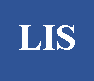 1論文の内容は，未刊行のものですか。他誌への重複投稿はしていませんか。2共著者以外の方に読んでもらうなどして，原稿の推敲を済ませていますか。＊著者が学生の場合には，指導教員を含めた所属先の教員，研究者などに必ず読んでもらうようにしてください。3本文，注・引用文献，図・表，付録を合わせてMS Wordファイル上で25 枚以内となっていますか。なお標題紙，要旨（和・英），目次は，上限枚数の25枚の中には含めみません。＊標題紙，要旨（和・英），目次，本文，注，引用文献，図・表，付録は，一つのファイルにまとめてください。もしくは，図・表と付録をまとめたものとそれ以外の計二つのファイルにまとめてください。4投稿原稿書式（原稿テンプレート）に従った原稿ファイルとなっていますか。
（Windows用MS Word投稿原稿書式ファイルまたはPDFファイルを参照ください。）5誤字脱字のないことを確認しましたか。6用語や表記を統一していますか。
例えば，引用符 “　” は直接引用のみに使用していますか。1本文を補足する「注」は例外的なものとし，最小限にとどめていますか（本文に反映させることもお考えください）。1引用文献の情報は正確であり，その記載方法は執筆要綱ならびにAPA第7版に準拠していますか。2引用文献リストでは，和文欧文の順に分け，和文は五十音順、欧文はアルファベット順に示していますか。1余白は上下左右3 cm とり，A4判のページに収まっていますか。2カラーではなく，白黒（グレースケール）を使用していますか。内容が判別しにくい場合にのみ，カラーの使用が認められます。3濃淡ではなく模様（テクスチュア）を使用していますか。4【第1表】などの図表の挿入指示は，それぞれの図表を最初に言及した段落の次に置いていますか。5表の形式を統一していますか。例えば，縦罫線を使うタイプと使わないタイプが混在していませんか。6図表中の文字や数値のフォントはゴシックのものを使用していますか。1和文要旨の文字数は800字以内に，英文要旨は250 words以内になっていますか。2標題と要旨は，英文と和文で内容が同じになっていますか。3英文標題ならびに英文要旨はネイティブチェックを受けていますか。　　　　　　　　　　チェック者・機関名　　　　　　　　　　　　　　　　　　　　　。＊著者が済ませた英文ネイティブチェックの質が低い場合には，代わりにLibrary and Information Science事務局が英文校閲を発注することがあります。その際には請求書を著者に送付し支払いを求めますのでご注意ください。